          05.11.2021r.Temat tygodnia: Moja rodzina Cyfra 4Pokaz zapisu cyfrowego 4 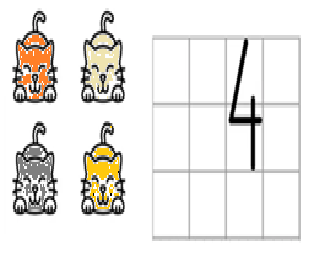 -Dziecko ogląda jak wygląda cyfra 4, kreśli jej kształt      w powietrzu, na dywanie i na plecach rodzica (dzieci bardzo to lubią). -Układa kształt 4 z dostępnych materiałów,                    np. z makaronu, klocków, zabawek. -Wyjmuje 4 ulubione zabawki i kładzie obok cyfry 4Zabawa matematyczna „Dopasuj cyfry do obrazków”Dziecko wycina obrazki i cyfry, przykleja do kartonu, dopasowując i odpowiadając na pytanie: ilu członków rodziny jest na obrazkach?Zabawa ruchowa „Podskocz tyle razy”Rodzic pokazuje kartoniki z cyframi: 1,2,3,4 (w różnej kolejności), a dziecko podskakuje tyle razy, ile wskazuje liczba.Zabawa muzyczno- ruchowa „Jeden, dwa, trzy, cztery” https://www.youtube.com/watch?v=KACbSQ16DNo Zabawa matematyczna „Dodaj lub odejmij”https://learningapps.org/display?v=pk51420kc21 Zabawa „Stosunki przestrzenne” https://zasobyip2.ore.edu.pl/uploads/publications/d55b8e79dd438221be2de94944259c92_/index.html Pokoloruj według kodu 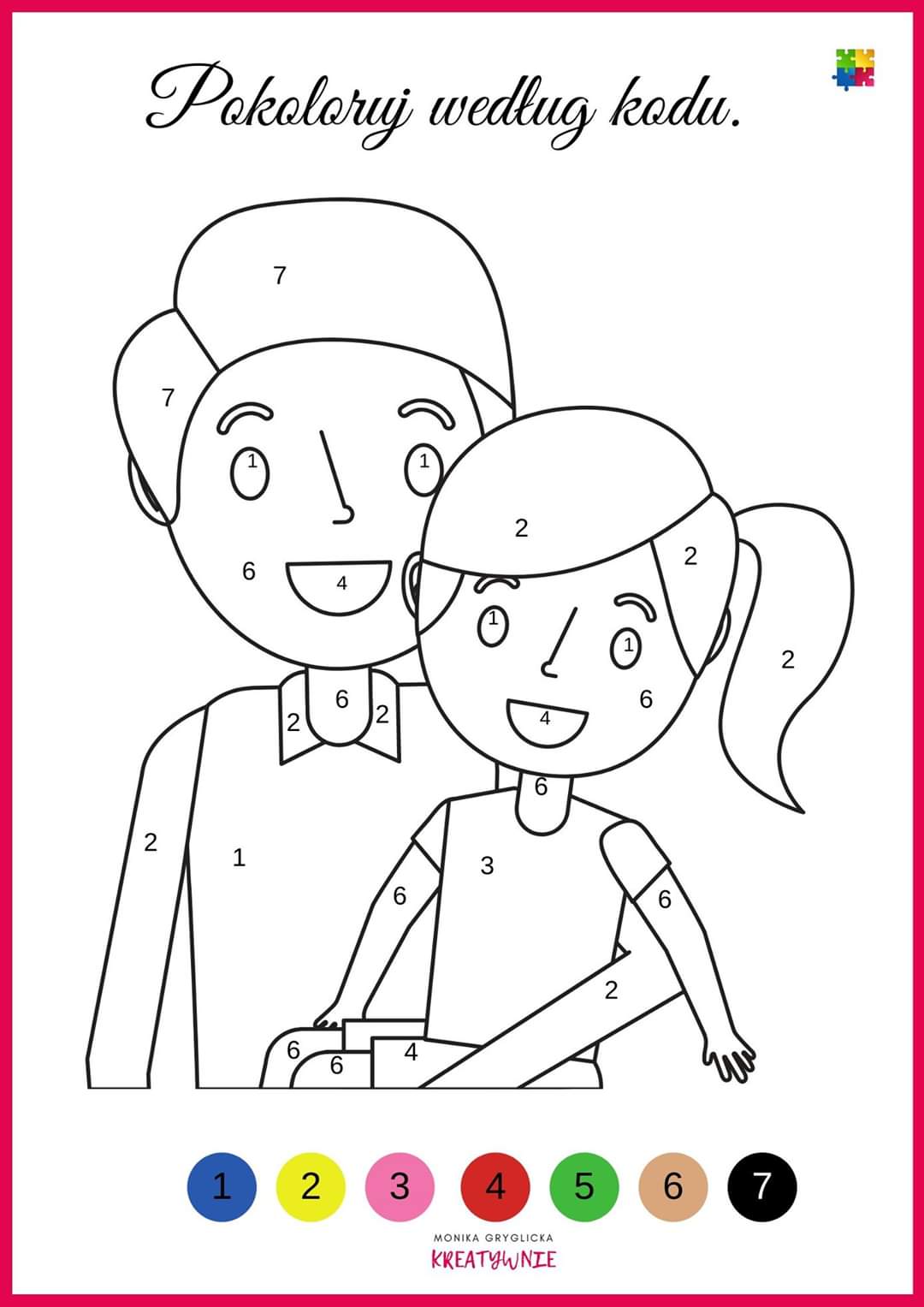 Jedną z propozycji jest zachęcenie Państwa do wykonania wspólnie z Dzieckiem pomocy matematycznej, którą będziemy mogli wykorzystać w naszej klasie   Można wysłać zdjęcie wykonanej pomocy.Praca w książce (zielonej) Litery i liczby, cz.1, str. 28,29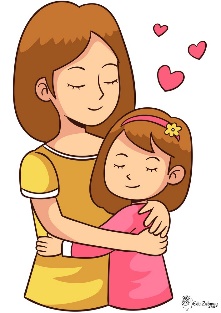 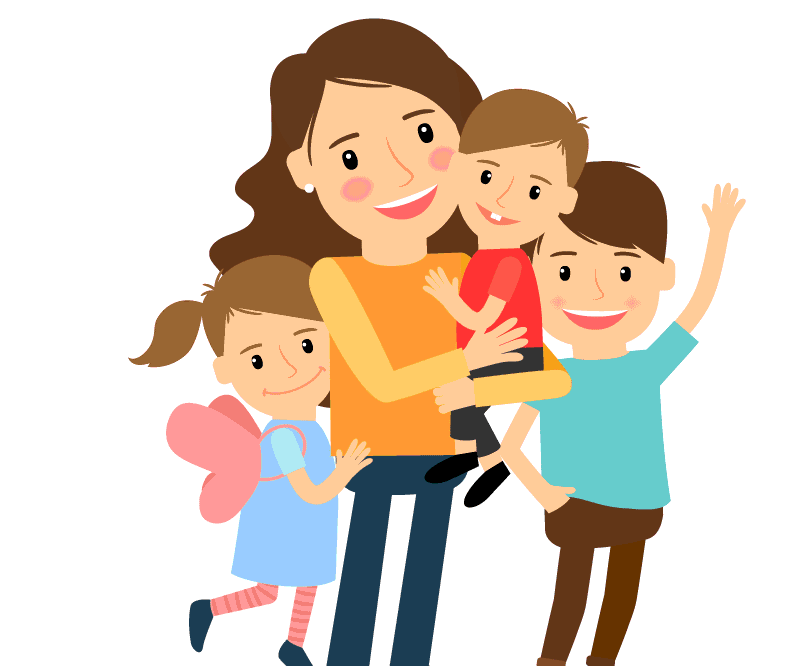 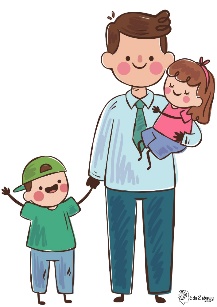 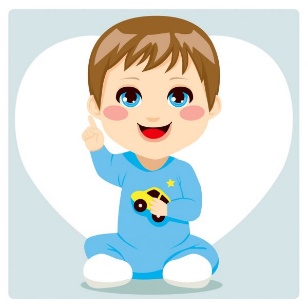 1234